ALLEGATO N. 2 bisElezione del Presidente della Giunta Regionale e del Consiglio Regionale della Regione Abruzzo – Anno 2019MODELLO DI ATTO SEPARATODI UNA DICHIARAZIONE DI PRESENTAZIONE DI UNA LISTA CIRCOSCRIZIONALE DI CANDIDATIALLEGATO N. 2 bisATTO SEPARATODI UNA DICHIARAZIONE DI PRESENTAZIONE DI UNA LISTA CIRCOSCRIZIONALE DI CANDIDATI PER L’ELEZIONE DEL PRESIDENTE DELLA GIUNTA REGIONALEE DEL CONSIGLIO REGIONALE DELL’ABRUZZODI DOMENICA 10 FEBBRAIO 2019Elenco n: ____________________ dei sottoscrittori della lista circoscrizionale recante il contrassegno ______________________________________________________________________________________________________________________________________________________________________________________________________________________________________________     ______________________________________________________________________________________                 per l'elezione,nella circoscrizione elettorale ____________________,di numero ____________________ consiglieri regionali che si svolgerà domenica 10 febbraio 2019ELENCO DEI SOTTOSCRITTORI DELLA LISTA CIRCOSCRIZIONALEI sottoscritti elettori sono informati, ai sensi degli artt. 13 e 14 Reg. UE n. 679/2016 (Regolamento del Parlamento Europeo relativo alla protezione delle persone fisiche con riguardo al trattamento dei dati personali, nonché alla libera circolazione di tali dati e che abroga la direttiva 95/46/CE (regolamento generale sulla protezione dei dati) (Testo rilevante ai fini del SEE), che il/i promotore/i della sottoscrizione è/sono ____________con sede in ___________________________________________________________________________________.Sono, altresì, informati che i dati compresi in questa dichiarazione, di cui è facoltativo il conferimento, saranno utilizzati per le sole finalità previste dalla legge regionale 2 aprile 2013, n. 9 e ss. mm. e ii., secondo modalità a ciò strettamente collegate. I dati saranno comunicati all’Ufficio centrale circoscrizionale costituito presso il tribunale del capoluogo di provincia, presso il quale l’interessato potrà esercitare i diritti previsti dagli artt. 15-22 Reg. UE n. 679/2016La firma qui apposta vale come consenso a norma degli artt. 6 e 7 Reg. UE n. 679/2016, ai soli ﬁni sopra indicati.Segue: ELENCO DEI SOTTOSCRITTORI DELLA LISTA CIRCOSCRIZIONALEI sottoscritti elettori sono informati, ai sensi degli artt. 13 e 14 Reg. UE n. 679/2016 (Regolamento del Parlamento Europeo relativo alla protezione delle persone fisiche con riguardo al trattamento dei dati personali, nonché alla libera circolazione di tali dati e che abroga la direttiva 95/46/CE (regolamento generale sulla protezione dei dati) (Testo rilevante ai fini del SEE), che il/i promotore/i della sottoscrizione è/sono ____________con sede in ___________________________________________________________________________________.Sono, altresì, informati che i dati compresi in questa dichiarazione, di cui è facoltativo il conferimento, saranno utilizzati per le sole finalità previste dalla legge regionale 2 aprile 2013, n. 9 e ss. mm. e ii., secondo modalità a ciò strettamente collegate. I dati saranno comunicati all’Ufficio centrale circoscrizionale costituito presso il tribunale del capoluogo di provincia, presso il quale l’interessato potrà esercitare i diritti previsti dagli artt. 15-22 Reg. UE n. 679/2016La firma qui apposta vale come consenso a norma degli artt. 6 e 7 Reg. UE n. 679/2016, ai soli ﬁni sopra indicati.Segue: ELENCO DEI SOTTOSCRITTORI DELLA LISTA CIRCOSCRIZIONALEI sottoscritti elettori sono informati, ai sensi degli artt. 13 e 14 Reg. UE n. 679/2016 (Regolamento del Parlamento Europeo relativo alla protezione delle persone fisiche con riguardo al trattamento dei dati personali, nonché alla libera circolazione di tali dati e che abroga la direttiva 95/46/CE (regolamento generale sulla protezione dei dati) (Testo rilevante ai fini del SEE), che il/i promotore/i della sottoscrizione è/sono ____________con sede in ___________________________________________________________________________________.Sono, altresì, informati che i dati compresi in questa dichiarazione, di cui è facoltativo il conferimento, saranno utilizzati per le sole finalità previste dalla legge regionale 2 aprile 2013, n. 9 e ss. mm. e ii., secondo modalità a ciò strettamente collegate. I dati saranno comunicati all’Ufficio centrale circoscrizionale costituito presso il tribunale del capoluogo di provincia, presso il quale l’interessato potrà esercitare i diritti previsti dagli artt. 15-22 Reg. UE n. 679/2016La firma qui apposta vale come consenso a norma degli artt. 6 e 7 Reg. UE n. 679/2016, ai soli ﬁni sopra indicati.AUTENTICAZIONE DELLE FIRME DEI SOTTOSCRITTORI DELLA DICHIARAZIONEDI PRESENTAZIONE DI UNA LISTA CIRCOSCRIZIONALE DI CANDIDATIA norma dell’art. 21 del decreto del Presidente della Repubblica 28 dicembre 2000, n. 445, certifico vere ed autentiche le firme, apposte in mia presenza, degli elettori sopra indicati (n. ____________________), da me identificati con il documento segnato a margine di ciascuno. ____________________, addì ____________________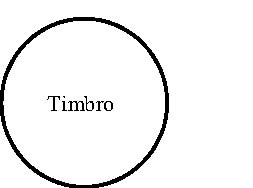 	________________________________________	Firma (nome e cognome per esteso) e qualifica	del pubblico ufficiale che procede all’autenticazione Atto separatodi una dichiarazione di presentazionedi una lista circoscrizionale di candidatiCANDIDATI DELLA LISTA CIRCOSCRIZIONALE CANDIDATI DELLA LISTA CIRCOSCRIZIONALE CANDIDATI DELLA LISTA CIRCOSCRIZIONALE COGNOME E NOMECOGNOME E NOMELUOGO E DATA DI NASCITA12345678I sottoscritti elettori dichiarano di NON AVER SOTTOSCRITTOper l'elezione del consiglio regionale di cui trattasiNESSUN'ALTRA DICHIARAZIONE DI PRESENTAZIONE DI LISTA CIRCOSCRIZIONALE DI CANDIDATICognome e nomeCognome e nomeLuogo e data di nascitaLuogo e data di nascitaComune di iscrizione nelle liste elettoraliDocumento di identificazioneDocumento di identificazioneFirma del sottoscrittoreCognome e nomeCognome e nomeLuogo e data di nascitaLuogo e data di nascitaComune di iscrizione nelle liste elettoraliDocumento di identificazioneDocumento di identificazioneFirma del sottoscrittoreCognome e nomeCognome e nomeLuogo e data di nascitaLuogo e data di nascitaComune di iscrizione nelle liste elettoraliDocumento di identificazioneDocumento di identificazioneFirma del sottoscrittoreCognome e nomeCognome e nomeLuogo e data di nascitaLuogo e data di nascitaComune di iscrizione nelle liste elettoraliDocumento di identificazioneDocumento di identificazioneFirma del sottoscrittoreCognome e nomeCognome e nomeLuogo e data di nascitaLuogo e data di nascitaComune di iscrizione nelle liste elettoraliDocumento di identificazioneDocumento di identificazioneFirma del sottoscrittoreCognome e nomeCognome e nomeLuogo e data di nascitaLuogo e data di nascitaComune di iscrizione nelle liste elettoraliDocumento di identificazioneDocumento di identificazioneFirma del sottoscrittoreCognome e nomeCognome e nomeLuogo e data di nascitaLuogo e data di nascitaComune di iscrizione nelle liste elettoraliDocumento di identificazioneDocumento di identificazioneFirma del sottoscrittoreI sottoscritti elettori dichiarano di NON AVER SOTTOSCRITTOper l'elezione del consiglio regionale di cui trattasiNESSUN'ALTRA DICHIARAZIONE DI PRESENTAZIONE DI LISTA CIRCOSCRIZIONALE DI CANDIDATICognome e nomeCognome e nomeLuogo e data di nascitaLuogo e data di nascitaComune di iscrizione nelle liste elettoraliDocumento di identificazioneDocumento di identificazioneFirma del sottoscrittoreCognome e nomeCognome e nomeLuogo e data di nascitaLuogo e data di nascitaComune di iscrizione nelle liste elettoraliDocumento di identificazioneDocumento di identificazioneFirma del sottoscrittoreCognome e nomeCognome e nomeLuogo e data di nascitaLuogo e data di nascitaComune di iscrizione nelle liste elettoraliDocumento di identificazioneDocumento di identificazioneFirma del sottoscrittoreCognome e nomeCognome e nomeLuogo e data di nascitaLuogo e data di nascitaComune di iscrizione nelle liste elettoraliDocumento di identificazioneDocumento di identificazioneFirma del sottoscrittoreCognome e nomeCognome e nomeLuogo e data di nascitaLuogo e data di nascitaComune di iscrizione nelle liste elettoraliDocumento di identificazioneDocumento di identificazioneFirma del sottoscrittoreCognome e nomeCognome e nomeLuogo e data di nascitaLuogo e data di nascitaComune di iscrizione nelle liste elettoraliDocumento di identificazioneDocumento di identificazioneFirma del sottoscrittoreCognome e nomeCognome e nomeLuogo e data di nascitaLuogo e data di nascitaComune di iscrizione nelle liste elettoraliDocumento di identificazioneDocumento di identificazioneFirma del sottoscrittoreI sottoscritti elettori dichiarano di NON AVER SOTTOSCRITTOper l'elezione del consiglio regionale di cui trattasiNESSUN'ALTRA DICHIARAZIONE DI PRESENTAZIONE DI LISTA CIRCOSCRIZIONALE DI CANDIDATICognome e nomeCognome e nomeLuogo e data di nascitaLuogo e data di nascitaComune di iscrizione nelle liste elettoraliDocumento di identificazioneDocumento di identificazioneFirma del sottoscrittoreCognome e nomeCognome e nomeLuogo e data di nascitaLuogo e data di nascitaComune di iscrizione nelle liste elettoraliDocumento di identificazioneDocumento di identificazioneFirma del sottoscrittoreCognome e nomeCognome e nomeLuogo e data di nascitaLuogo e data di nascitaComune di iscrizione nelle liste elettoraliDocumento di identificazioneDocumento di identificazioneFirma del sottoscrittoreCognome e nomeCognome e nomeLuogo e data di nascitaLuogo e data di nascitaComune di iscrizione nelle liste elettoraliDocumento di identificazioneDocumento di identificazioneFirma del sottoscrittore